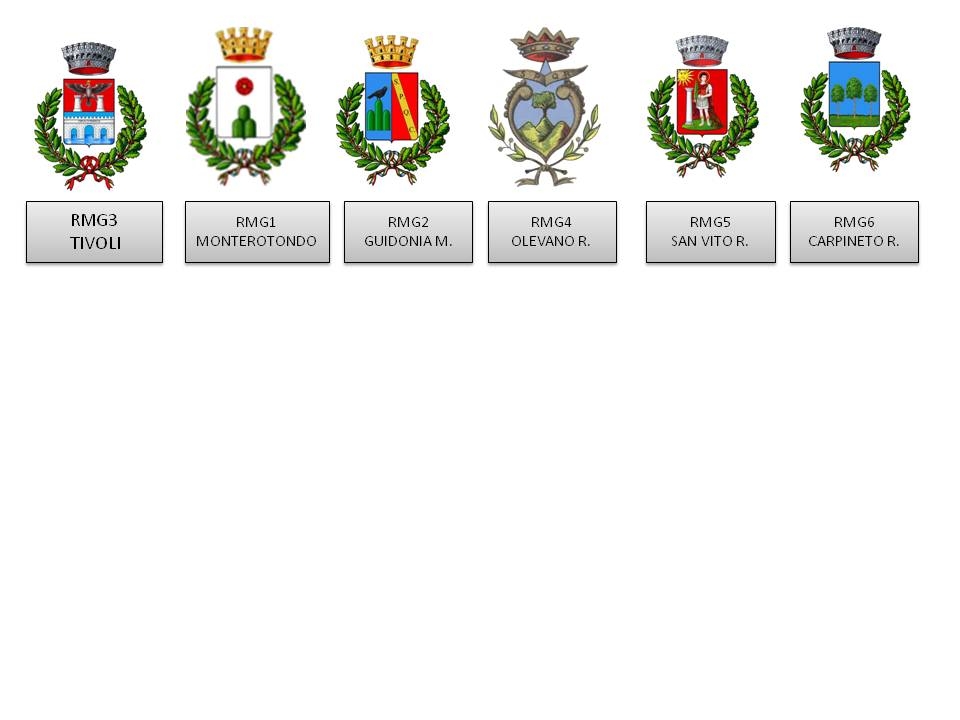 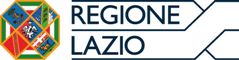 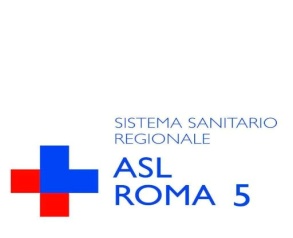 Allegato 1DIPARTIMENTO DI SALUTE MENTALE E DELLE DIPENDENZE PATOLOGICHEU.O.C. TSMREECERTIFICAZIONE SANITARIA PER L’ACCESSO AL SOSTEGNO ECONOMICO IN FAVORE DEI MINORI ENTRO IL DODICESIMO ANNO DI ETÀ CON DISTURBO DELLO SPETTRO DELL’AUTISMO (ICD10 F84.0)Si certifica che il minore:Presenta un Disturbo dello Spettro dell’Autismo (ICD10 F84.0) Presenta un Disturbo del Neurosviluppo associato a atipie nelle principali acquisizioni neuro-psicomotorie e comunicativo-linguistiche (ICD10 F84.9). Valido solo per i minori fino a 3 anniAssociato a :  ________________________________________________________________________________________________________________________________________________________________________________________________________________________________________________________________________________________________________________________________________________________________________________________________________________________________________________________________________________________________Al fine di stabilire un punteggio di gravità, compilare la seguente tabella, estrapolata dalle schede per l’inserimento nella lista d’attesa unica (deliberazione aziendale ASL Roma 5 n° 73 del 28/01/2019).Luogo e Data ________________________Per l’équipe  TSMREE							Firma NPI                                                                                 ___________________________________NOME: COGNOME: LUOGO E DATA DI NASCITA: CODICE FISCALE: RESIDENZA (COMUNE E INDIRIZZO):DISTRETTO SOCIOSANITARIO: Criterio di Gravità nel Disturbo dello Spettro dell’Autismo (ICD10 F84.0)Condizioni di urgenzaPunteggioUrgenzaPunti 100I bambini 0 - 3 anni con Disturbo del Neurosviluppo associato a atipie nelle principali acquisizioni neuro-psicomotorie e comunicativo-linguistiche (ICD10 F84.9)L’età 3 – 6 anni La presenza di problematiche comportamentali Intervento Necessario  (finestra evolutiva)Punti 100< 6 anniCondizioni di PrioritàCondizioni di PrioritàCondizioni di PrioritàCondizioni di PrioritàCondizioni di PrioritàCondizioni di PrioritàCondizioni di PrioritàCondizioni di PrioritàFasce di etàFasce di età0- 2.11mesi3- 5,11mesi6- 10Anni>10anni>10anniPunteggioQ.I.< 70100100100100100Q.I.> 70100100505050Competenze Comunicativo LinguisticheNon verbale100100100100100Competenze Comunicativo LinguisticheVerbaleBasso100100757575Competenze Comunicativo LinguisticheVerbaleAlto75100505050Funzionamento Adattivocon riferimento all’età equivalenteLievi:6-12 mesi1001005024mesi50Funzionamento Adattivocon riferimento all’età equivalenteModerati:>6-12 mesi100100100>24mesi75Problemi ComportamentaliDisturbopresente100100100100100Totale Punteggio di Gravità